5 Snacks I Like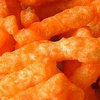 I like Cheetos. 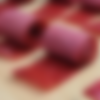 I like Fruit Roll Ups. 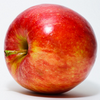 I like Apples. 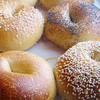 I like Bagels. 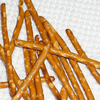 I like Pretzels. By: RobertTECHNOLOGYTECHNOLOGYTECHNOLOGYOBJECTIVESACTIVITIESRESOURCES- To be able to work within Microsoft Word and add text and imagesPRIOR KNOWLEDGE:Research images on the internetCopy and paste imagesType textOpen a word documentSave a documentACTIVITY: Think of five snacks you like to eatErase the snacks in my document and add your ownFind images of your snacks online, copy the images and paste them next to your sentencesSTEPS:Open the Five Snacks documentBackspace my snacks and add your ownGo onto the internet and search for your snacksCopy an image by right clicking on it and clicking copy imagePaste the image next to your sentence by right clicking and clicking paste (or the little clipboard icon)Once completed – please email your document to me to assessMy email is: kirstenanthony0@gmail.com- Computer / Device- Microsoft Word-Five Snacks Document-Internet access